#1 Invisible Ink Pens and UV Lights (4/Pack) $5.88 – Walmart		#4 Index cards ($1 Dollar Tree)     LED UV Flashlight $12.34 – Walmart					    2 locks ($10 walmart or home depot)     Assorted Color Index Cards (100/Pack) $2.91 – Amazon			    Envelopes ($3.65 Walmart, $1 Dollar Tree)     Manilla Envelopes (100/Pack) $14.98 – Sam’s Club			    You (Free, well kind of)     Master Lock Combination Locks (Each) $4.98 – Home Depot		    (Some resources to check out: Amazon, Target     Speed Dial Set-Your-Own Combination Padlock $7.98 -Home Depot	         Walmart, Dollar Tree, Family Dollar)#2 (directions) down, left, right, up						#5  Envelope                      Hiring(letter not on periodic table) J						     QR codes		Paying for software									   Using yourself		Safe Box#3							     	                1-2 X’s or circles            3-4 X’s or circles		    		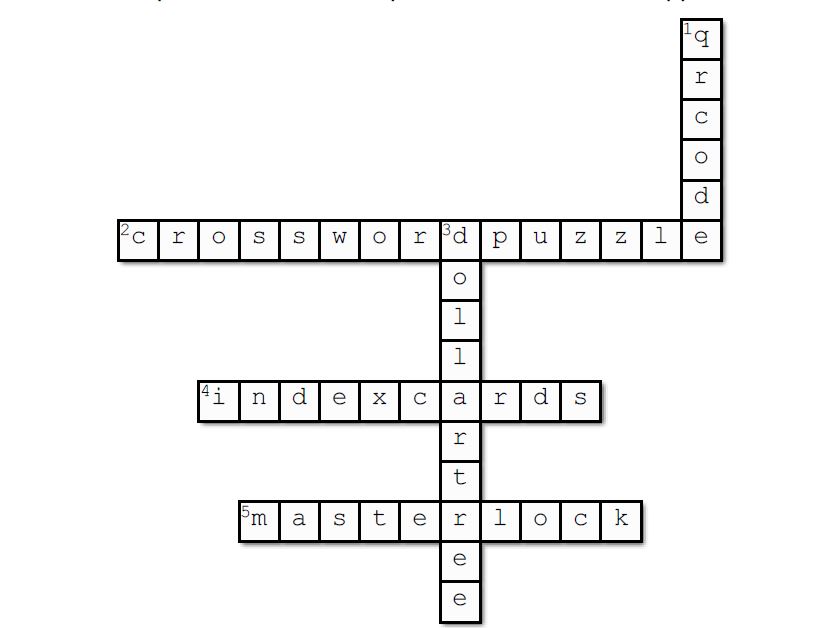 #1 Invisible Ink Pens and UV Lights (4/Pack) $5.88 – Walmart		#4 Index cards ($1 Dollar Tree)     LED UV Flashlight $12.34 – Walmart					    2 locks ($10 walmart or home depot)     Assorted Color Index Cards (100/Pack) $2.91 – Amazon			    Envelopes ($3.65 Walmart, $1 Dollar Tree)     Manilla Envelopes (100/Pack) $14.98 – Sam’s Club			    You (Free, well kind of)     Master Lock Combination Locks (Each) $4.98 – Home Depot		    (Some resources to check out: Amazon, Target     Speed Dial Set-Your-Own Combination Padlock $7.98 -Home Depot	         Walmart, Dollar Tree, Family Dollar)#2 (directions) down, left, right, up						#5  Envelope                      Hiring(letter not on periodic table) J						     QR codes		Paying for software									   Using yourself		Safe Box#3							     	                1-2 X’s or circles            3-4 X’s or circlesShelesky et al, Escaping the Average Teaching Technique, STFM Annual Conference, 2019